DrMd Akhtaruzzaman is with Ashoke Sharma and 7 others.April 1, 2016 “মানুষের উপরে ক্রমাগত বিশ্বাস হারিয়ে যাচ্ছে”বহুবছর আগে নবেল বিজয়ী প্রথম খাঁটি বাঙালী কবি রবি ঠাকুর বলেছিলেন,“মানুষের উপরে বিশ্বাস হারানো পাপ”। আমাদের জাতীয় ,সমাজ ও পরিবারিক জীবনে প্রতিনিয়ত অন্যায়, অবিচার, অত্যাচার, অনাসৃষ্টি, অপকর্ম, খুন, ধর্ষণ, রাহাজানি, শিশু হত্যা সহ নৈতিকতা ও মানবতা বিবর্জিত অপরাধেবোধ দেখতে দেখতে কবিগুরুর উপর্যূক্ত আপ্তবাক্যটি বিশ্বাস করতে কষ্ট হয়।
আমার এই ছোট্ট জীবন দিয়ে মোট দাগে যা অনুভূত হচ্ছে তাতে মানবতা আজ বিপর্যস্ত, নৈতিকতা ক্ষয়প্রাপ্ত, বিবেক লুপ্তপ্রায়, সহমর্মিতা নির্বাসিত, সহযোগিতা হিমঘরে, কৃতজ্ঞতা স্থলাভিষিক্ত কৃতঘ্নতা দিয়ে,প্রেম প্রীতি স্নেহ মমতা এখন পিষ্ট হচ্ছে ডিজিটাল সংস্করণের যাতাকলে পড়ে। ঠাণ্ডা মাথায় মানুষ মানুষকে খুন করছে, নারী শিশু ধর্ষিতা হচ্ছে; পুরুষ নির্যাতিত হচ্ছে নারী কর্তৃক; চলছে দুর্নীতির মহোৎসব, কে কাকে অন্যায়ভাবে পরাভূত করে নিজের আখের গোছাবে সেটার প্রতিযোগিতা চলছে। ভক্তি, শ্রদ্ধা, ভালবাসা শব্দগুলো নিরন্তর ম্রিয়মান হচ্ছে; পারস্পারিক শ্রদ্ধাবোধ বাষ্পীভূত হয়ে কর্পুরের মত উবে যাচ্ছে এমনি আর কত কী?
সর্বোপরি মানবতা আজ অসহায় হয়ে ডুকরে ডুকরে কাঁদছে । দেশ, জাতি, সমাজ ও পরিবার এখন অনেকদুর এগিয়েছে, জীবনমান অনেক পরিশীলিত হয়েছে; তবে বন্ধুবৎসল বাঙালী হিসেবে আরো বহুদুর এগুতে পারতাম, হতে পারতাম নীতি নৈতিকতা ও মানবিকতায় আরো ঋদ্ধ, খাঁটি ভাল মানুষ; কিন্তু না পারিনি শুধু নিজেদের অপকর্মের ফলে। তাইতো অপঘাতে পড়ে বারবার পিছিয়ে যাচ্ছি। এসব সমাধানের কোন সদুত্তর আমার জানা নেই!! অবস্থাদৃষ্টে আমার কেন জানি মনে হচ্ছে রবি ঠাকুর এখন বেঁচে থাকলে তিনি হয়ত নিশ্চিতভাবেই তাঁর লেখা উপরের আপ্তবাক্যটি প্রত্যাহার করে নিতেন!! শুভ কামনা সকলের জন্যে। ভাল থাকবেন। কৃষিবিদ ড. মো. আখতারুজ্জামান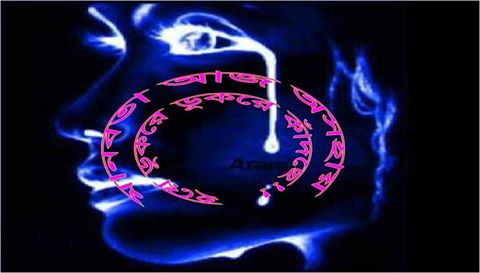 Top of Form35 Likes8 Comments1 ShareLikeCommentShare35 Shahnaz Lucky, Asaduzzaman Pintu and 33 others1 Share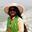 Shahana Jesmin Mukti ya, u r right but we should not lose hope.If winter comes,can spring be far behind.Like· Reply · April 1, 2016 at 8:07pm · EditedRemove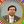 DrMd Akhtaruzzaman মামণি তোমার কথা সত্য হোক, এটা একজন আশাবাদী মানুষ হিসেবে আমিও ভাবতে চায়। তবে সেটা কতদুরে তা নিয়েই আমার ভাবনা!!Like· Reply · April 1, 2016 at 9:08pmManageWrite a reply...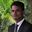 Mostafizur Rahman Agriculturist Sir...robi thakurer kotata amio koekdin jabot vabtesilumLike· Reply · April 1, 2016 at 8:46pmRemoveDrMd Akhtaruzzaman প্রিয় মোস্তাফিজ, তোমার ভাবনার সাথে আমার ভাবনাটা কিভাবে মিলে গেল? একেই বোধহয় বলে telepathy. ভাল থেকোLike· Reply · 2· April 1, 2016 at 9:11pmManageWrite a reply...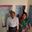 Shah Akramul Hoque ধন্যবাদ ড. আকতার সুন্দর লেখা পোস্টিং এর জন্য।Like· Reply · April 2, 2016 at 5:24amRemove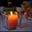 Paresh Kumar Roy FRIEND THANK U VERY MUCH FOR YOUR GOOD & INFORMATIVE WRITING.Like· Reply · April 2, 2016 at 7:22pmRemove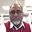 Ataur Rahman Let's do something in our own capacity to bring back that faith.Like· Reply · April 7, 2016 at 6:58pmRemove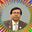 DrMd Akhtaruzzaman Dear friend, i do agree with you but this is my self assessment, depending upon the real situation, that is everybody happening in our surrounding environment.
Thanks for your comment.Like· Reply · April 7, 2016 at 7:04pmManage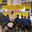 তোফাজ্জল হোসেন মানিক Vari vsri thanks SarLike· Reply · April 7, 2016 at 9:01pmRemove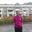 Md Lutful Kabir Thanks dosto for y.r excellent write up.Like· Reply · April 7, 2016 at 10:03pmRemoveWrite a comment...Bottom of Form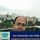 Monirul Islam shared your post.April 15, 2016 at 1:27am· Agree with my honorable sir feeling